Rozwijanie kreatywności u dzieci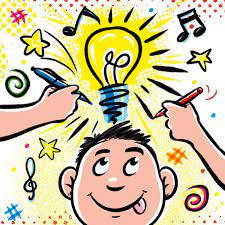 Kreatywność jest bardzo ważnym składnikiem codziennego życia. Warto więc pamiętać o tym, by rozwijać tę cechę u dziecka, ponieważ może mu ona pomóc mu w sprostaniu wymaganiom współczesnej rzeczywistości.Im szybciej zaczniemy pomagać w jej rozwijaniu i kształtowaniu, tym lepiej dziecko będzie przygotowane do życia w dzisiejszym świecie. Osoby twórcze myślą w sposób nieszablonowy, co ułatwia dostosowanie się do nowych okoliczności i są zdecydowanie bardziej odważne w działaniu. Zdolność do kreatywnego myślenia to cecha nabyta, dlatego trzeba ją w dziecku stale rozwijać i najlepiej to robić już od najmłodszych lat.Sposoby rozwijania kreatywności u dzieci: Zapomnij o podsuwaniu gotowych rozwiązań. Pozwól dziecku próbować nowych rzeczy, mylić się, samemu wymyślać rozwiązanie jego problemów. Niech samo tworzy świat!Pozwalaj zadawać pytania i sam je zadawaj. Zadawanie pytań to wstęp do kreatywnego myślenia. Ich umiejętne zadawanie ułatwia znalezienie poszukiwanej odpowiedzi, a pytania są wyrazem ciekawości świata. Czytaj. Obrazy płynące z telewizora nie pobudzają wyobraźni, ale te wyłaniające się z czytanych bajek jak najbardziej! Pamiętaj więc o tym, by w ciągu dnia znaleźć chwilę na czytanie dziecku lub z dzieckiem. Możesz także zadawać mu pytania dotyczące tego, co najbardziej podobało mu się w czytanej bajce lub jak wyobraża sobie bajkowego bohatera.Inspiruj. Dziecko potrzebuje motywacji i wsparcia do rozpoczęcia twórczej zabawy. Nie krytykuj więc pomysłu dziecka, nawet jeśli uważasz, że nie jest on trafny. Chce namalować zielone niebo? Nie podsuwaj mu niebieskiej kredki, mówiąc, że niebo musi być niebieskie. Zamiast tego możesz zapytać, z czym kojarzy mu się zielony kolor.Wspieraj dziecko w zainteresowaniach. Twoje dziecko zbiera drobiazgi lub ma inne hobby, które uważasz za zbędne? Pod żadnym pozorem nie krytykuj jego zainteresowań.Zwracaj uwagę na rozwój wszystkich zmysłów. Wspieraj rozwój wzroku, słuchu, dotyku i smaku dziecka. Dzięki temu także pomagasz rozwijać dziecięcą kreatywność.Zabawy rozwijające kreatywność:Bądź mówcąKażda rozmowa czy wymiana poglądów zmusza nas do myślenia, a czy będzie to twórcze, czy odtwórcze, zależy od pytań. Dlatego bawmy się i wykorzystujmy wyobraźnię, mów np. „wyobraź sobie, że jesteś kolorem, drzewem, nad morzem…”.Wizualizacje wyobrażeniowe pobudzają naszą kreatywność. Ważne, by były one dopasowane do wieku dziecka i by traktować się na równi, na zasadzie relacji partnerskich.     2. Bądź projektantemUżyjcie rzeczy znajdujących się w zasięgu ręki, np. koca, ręcznika, pieluszki tetrowej, twórzcie, puśćcie wodze fantazji i kreujcie modę, urządzajcie dom, zróbcie oryginalny kubek dla taty czy korale dla mamy. Wszelkie ćwiczenia plastyczne sprzyjają rozwojowi wyobraźni oraz kreatywności. Nietypowe wykorzystanie przedmiotów, bo przecież kubek może być i doniczką, i mieszkaniem dla małego misia, sprzyja rozwijaniu potencjału artystycznego dziecka oraz twórczego myślenia.    3. Bądź architektemBudujcie wymyślne budowle, łączcie różne klocki i faktury ze sobą. Twórzcie mapy skarbów. W pokoju zbudujcie namiot znajdujący się w dżungli lub na plaży. Rozwijajcie swoją wyobraźnią oraz pamięć sensoryczną. Wykorzystujcie wszystkie przedmioty z otoczenia, ucz się ich na nowo.    4. Bądź scenarzysta i aktoremTwórzcie bajki, odgrywajcie scenki, czytajcie opowieści, wymyślajcie nowe zakończenia, nowych bohaterów, bawcie się słowami i poznajcie świat na nowo, rozwijając swoją kreatywność.     5. Bądź muzykiemBawcie się muzyką, słuchajcie piosenek, grajcie na instrumentach zrobionych przez siebie. Łamcie stereotypy, nauczcie się wykorzystywać inaczej niż dotychczas akcesoria muzyczne. Motywujcie wyobraźnię do działania.     6. Czasami pozwólcie sobie na nudęCzęsto, żeby rozpocząć etap twórczy, najpierw trzeba się wyłączyć, troszkę ponudzić, by na nowo odkryć w sobie pokłady nieznanych wcześniej możliwości twórczych.Wszyscy rodzą się kreatywni, dlatego  przede wszystkim starajmy się motywować do działania, unikajmy nadmiernej krytyki, która negatywnie wpływa na dziecko. Zachęcajmy dzieci do różnorodnych form spędzania wolnego czasu, unikajmy utartych schematów, zastępujmy oglądanie telewizji i granie na komputerze innymi propozycjami. Możliwości jest wiele, warto więc spróbować.